Pleiku MP Association Visit to National Museum of the United States Army.  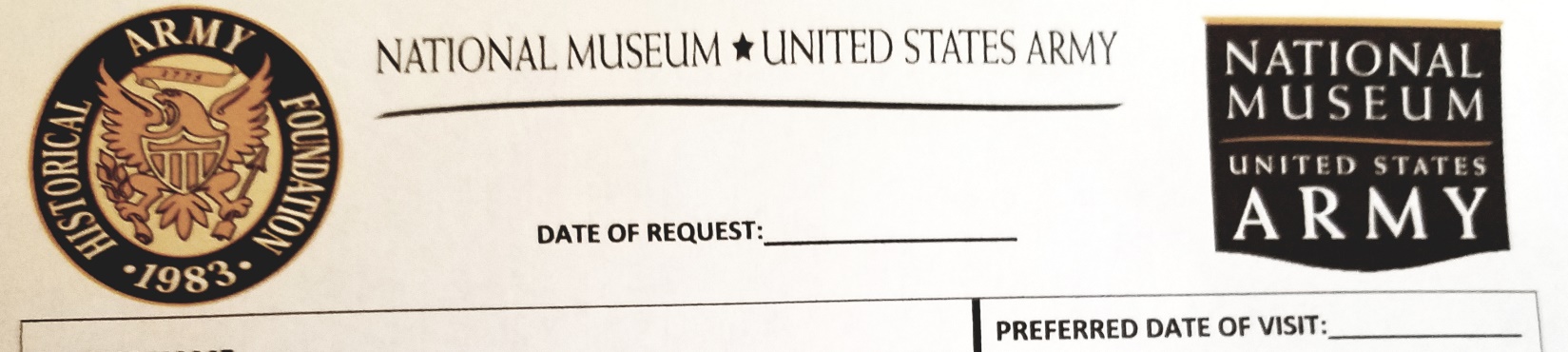 Friday, October 16, 2020, 10:00 am-1:00pm.  Part I below shows complimentary items. Part II details pay-per-use attractions with prices. Read carefully to calculate per person  pricing. Items can be done separately or bundled together to save money; prices change with each ticket application. These are pre-paid so plan accordingly.                                                              Part I – Complimentary attractions
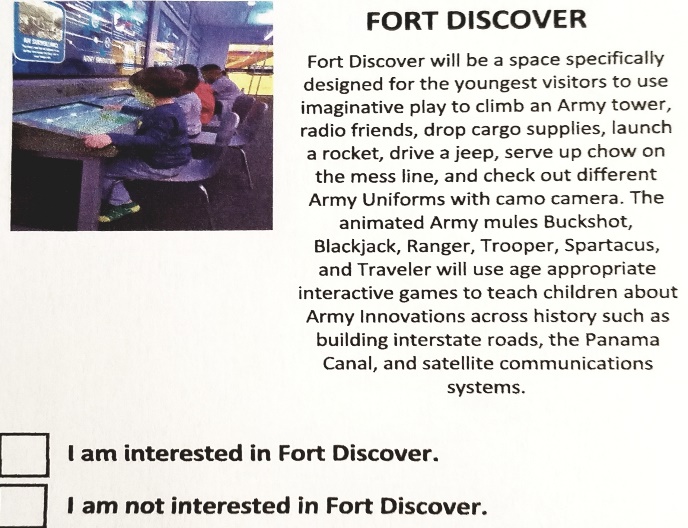 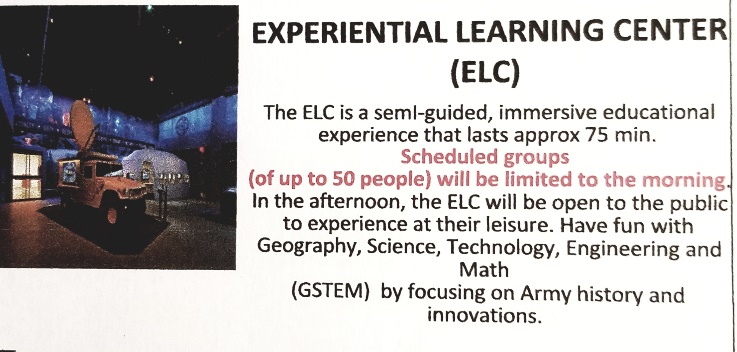 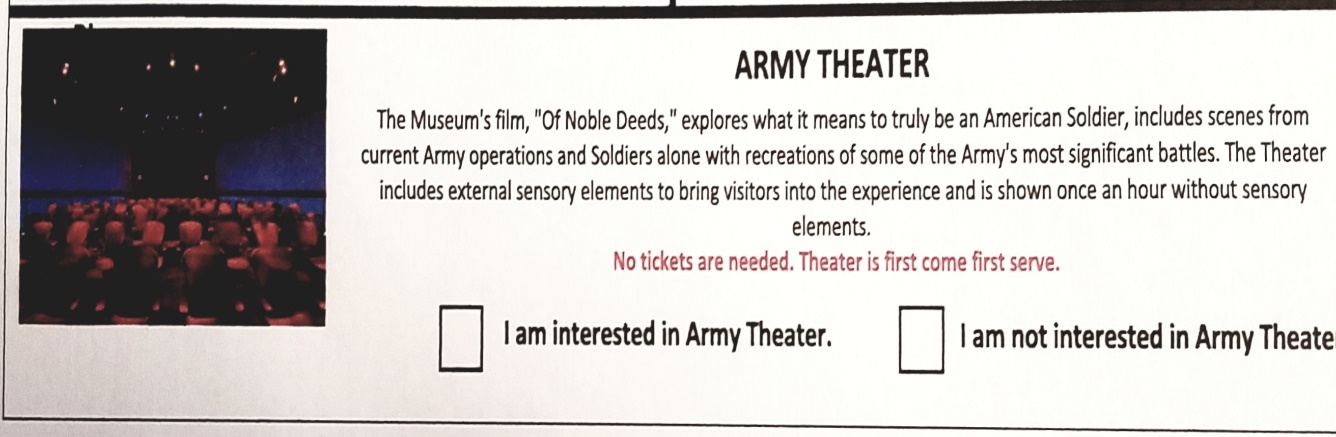 Part II – Paid attractions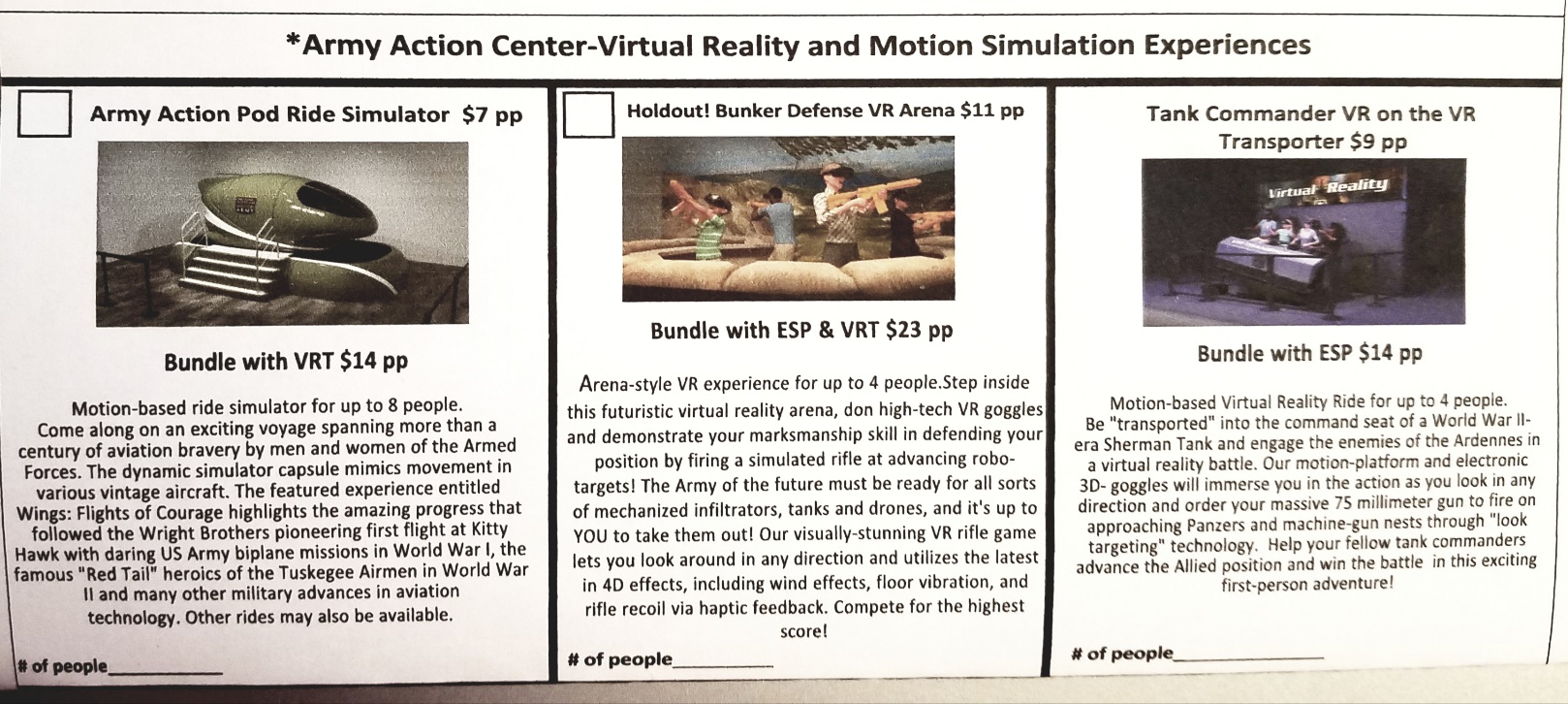 Bundled ticket prices per person:  All three attractions  - $23   Simulator plus VRTransporter - $14                                                                     Single attraction prices per person:  Simulator - $7;   Defense VR Arena - $11;   Tank Commander VR - $9